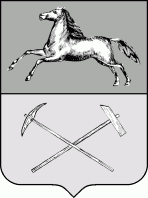 РОССИЙСКАЯ ФЕДЕРАЦИЯКемеровская областьПрокопьевский городской округПРОКОПЬЕВСКИЙ ГОРОДСКОЙ СОВЕТ НАРОДНЫХ ДЕПУТАТОВ5-го созыва(тридцать первая сессия)РЕШЕНИЕ № 247                        от _24. 09. 2015 принято Прокопьевским городским Советом народных депутатов24.09.2015О внесении изменений в Положение Управления по физической культуре и спорту администрации города Прокопьевска, утвержденное решением Прокопьевского городского Совета народных депутатов от 25.11.2011 № 764 (в редакции решений от 22.11.2013 № 33, от 04.03.2015 № 181)     Руководствуясь статьей 41 Федерального закона от 06.10.2003 № 131-ФЗ «Об общих принципах организации местного самоуправления в Российской Федерации», Уставом Прокопьевского городского округа,Прокопьевский городской Совет народных депутатовРешил:1. Утвердить Положение Управления по физической культуре и спорту администрации города Прокопьевска, утвержденное решением Прокопьевского городского Совета народных депутатов от 25.11.2011 № 764 (в редакции решений от 22.11.2013 № 33, от 04.03.2015 № 181) в новой редакции согласно приложению.2. Настоящее решение подлежит официальному опубликованию в средствах массовой информации и вступает в силу с момента его опубликования.3. Контроль за исполнением данного решения возложить на комитеты Прокопьевского городского Совета народных депутатов по вопросам: социальной политики (П. П. Худяков), по вопросам бюджета, налоговой политики и финансов (А. П. Булгак).Председатель Прокопьевскогогородского Совета народных депутатов				        Н. А. БурдинаГлавагорода Прокопьевска							        В. А. Гаранин« 24 » сентября 2015(дата подписания)Приложение к решению Прокопьевского городскогоСовета народных депутатовот « 24 » сентября 2015 № 247ПОЛОЖЕНИЕУПРАВЛЕНИЯ ПО ФИЗИЧЕСКОЙ КУЛЬТУРЕ И СПОРТУАДМИНИСТРАЦИИ ГОРОДА ПРОКОПЬЕВСКАI. ОБЩИЕ ПОЛОЖЕНИЯ1.1. Управление по физической культуре и спорту администрации города Прокопьевска, в дальнейшем именуемое «Управление», является отраслевым органом администрации города, осуществляющим на территории муниципального образования Прокопьевский городской округ управленческие функции по реализации полномочий органов местного самоуправления в сфере физической культуры, спорта и молодежной политики.1.2. Официальное полное наименование Управления - Управление по физической культуре и спорту администрации города Прокопьевска. Сокращенное наименование Управления - Управление ФКиС.Место нахождения и юридический адрес Управления: 653000, Россия, Кемеровская область, г. Прокопьевск, ул. Артема, 9.1.3. Управление в своей деятельности руководствуется Конституцией Российской Федерации, Федеральными законами «Об общих принципах организации местного самоуправления в Российской Федерации», «О физической культуре и спорте в Российской Федерации», иными федеральными законами и законами Кемеровской области, указами и распоряжениями Президента Российской Федерации, постановлениями и распоряжениями Правительства Российской Федерации, Уставом Прокопьевского городского округа, решениями органов местного самоуправления Прокопьевского городского округа, настоящим Положением и локальными актами Управления.1.4. Управление в своей деятельности взаимодействует со всеми функциональными, отраслевыми и территориальными органами администрации города Прокопьевска, с органами государственной власти и управления, организациями независимо от их организационно-правовой формы.Деятельность Управления координирует заместитель главы города Прокопьевска по социальным вопросам.1.5. Управление наделено правами юридического лица, является муниципальным казенным учреждением и подлежит государственной регистрации в качестве юридического лица в соответствии с федеральным законом.Управление имеет лицевые счета, открытые в территориальном органе Федерального казначейства, круглую печать со своим полным наименованием, иные печати, штампы и бланки со своим наименованием, необходимые для осуществления его деятельности.Управление может от своего имени приобретать и осуществлять имущественные и личные неимущественные права, исполнять обязанности, быть истцом и ответчиком в судебных органах. Управление обладает муниципальным имуществом на праве оперативного управления. Управление не вправе отчуждать либо иным способом распоряжаться имуществом без согласия собственника данного имущества.1.6. Финансовое обеспечение деятельности Управления осуществляется за счет средств бюджета Прокопьевского городского округа на основании бюджетной сметы, утвержденной начальником Управления.1.7. Управление является главным распорядителем бюджетных средств для следующих подведомственных бюджетных и автономных учреждений (далее - подведомственных учреждений):- муниципального бюджетного учреждения «Дворец спорта «Дельфин»;- муниципального бюджетного учреждения «Футбольный клуб «Шахтер»;- муниципального бюджетного учреждения «Спортивный комплекс «Снежинка»;- муниципального бюджетного учреждения «Централизованная бухгалтерия физической культуры и спорта»;- муниципального бюджетного учреждения дополнительного образования «Комплексная детско-юношеская спортивная школа»;- муниципального бюджетного учреждения дополнительного образования  «Детско-юношеская спортивная школа N 1»;- муниципального бюджетного учреждения дополнительного образования «Детско-юношеская спортивная школа «Дельфин»;- муниципального автономного учреждения «Спортивно-оздоровительный комплекс «Жемчужина»;- муниципального бюджетного учреждения дополнительного образования «Детско-юношеская спортивная школа № 2»;- муниципального бюджетного учреждения дополнительного образования «Детско-юношеская спортивная школа № 3».1.8. Управление осуществляет координацию деятельности муниципального унитарного предприятия "Спортивно-развлекательный центр "Солнечный".1.9. В Управлении не допускается создание и деятельность организационных структур политических партий, общественно-политических и религиозных движений и организаций.1.10. Управление несет в установленном законодательством Российской Федерации порядке ответственность за выполнение задач и функций, возложенных на него действующим законодательством.II. ОСНОВНЫЕ ЦЕЛИ И ЗАДАЧИ УПРАВЛЕНИЯ2.1. Основными целями деятельности Управления являются:2.1.1. реализация полномочий органов местного самоуправления в сфере физической культуры, спорта и молодежной политики;2.1.2. обеспечение необходимых и оптимальных условий для развития физической культуры, массового спорта и молодежной политики на территории муниципального образования Прокопьевский городской округ;2.1.3. приобщение населения к здоровому образу жизни, к культурному развитию и самообразованию с учетом потребностей и интересов различных социально-возрастных групп;2.1.4. Организация и осуществление мероприятий по работе с детьми и молодежью на территории муниципального образования Прокопьевский городской округ, содействие социальному становлению, культурному, духовному развитию молодежи, реализация ее общественно-полезных инициатив, программ и проектов.2.2. Основными задачами Управления являются:2.2.1. определение стратегии и путей развития физкультурно-спортивного движения, молодежной политики муниципального образования Прокопьевский городской округ;2.2.2. формирование ценностного отношения жителей Прокопьевского городского округа к физической культуре и спорту;2.2.3. удовлетворение потребностей населения на территории муниципального образования Прокопьевский городской округ в занятиях физической культурой и различными видами спорта;2.2.4. организационное обеспечение деятельности федераций по различным видам спорта;2.2.5. создание постоянно действующей информационно-пропагандистской и просветительно-образовательной системы, направленной на пропаганду физического воспитания и обеспечение культурно-оздоровительного обслуживания населения с учетом интересов и потребностей различных социально-возрастных и образовательных групп;2.2.6. организация и проведение работ по повышению квалификации специалистов по физической культуре и спорту, специалистов по работе с молодежью, уровня мастерства спортсменов;2.2.7. составление сводных планов городских спортивных мероприятий, мероприятий с участием молодежи, координация работ по разработке и производству спортивного инвентаря и оборудования на предприятиях города, строительству и эксплуатации спортивных сооружений, оздоровительных и развлекательных комплексов, а также баз отдыха;2.2.8. развитие современных форм организации физической культуры, оздоровительной и спортивно-массовой работы, пропаганда, внедрение и распространение передового опыта в сфере физической культуры и спорта, молодежной политики, обеспечение эффективного использования материально-спортивной базы;2.2.9. распределение средств бюджетного финансирования между подведомственными учреждениями - получателями бюджетных средств;2.2.10. содействие развитию благотворительности, меценатства, спонсорства и социального партнерства в области физической культуры, спорта и молодежной политики;2.2.11. организация и обеспечение эффективной и безопасной работы подведомственных учреждений и предприятий физической культуры и спорта;2.2.12. обеспечение минимальных гарантированных государственных социальных стандартов (услуг) в области физической культуры и спорта для социально незащищенных категорий и групп населения, инвалидов и молодежи;2.2.13. содействие организации отдыха, оздоровления и занятости детей и молодежи;2.2.14. развитие гражданственности и патриотизма молодежи;2.2.15. поддержка молодой семьи;2.2.16. поддержка предпринимательской и профессиональной деятельности молодежи;2.2.17. развитие художественного творчества молодежи, поддержка талантливой молодежи;2.2.18. поддержка и координация деятельности молодежных общественных объединений;2.2.19. создание условий для возникновения молодежных общественных объединений, движений и инициативных групп;2.2.20. организация и поддержка досугом отдыха молодежи;2.2.21. привлечение молодежи к участию в общественной, политической, культурной жизни, а также к решению социально-экономических проблем Прокопьевского городского округа;2.2.22. осуществление пропаганды муниципальных программ, конкурсов и проектов в области молодежной политики, вовлечение в систему региональных и федеральных программ2.2.23. выполнение иных задач в рамках компетенции, определенной действующим законодательством.III. ФУНКЦИИ УПРАВЛЕНИЯ3.1. Для достижения установленных настоящим Положением целей и задач Управление осуществляет следующие функции:3.1.1. разработку и реализацию планов и программ комплексного социально-экономического развития Прокопьевского городского округа в части развития физической культуры и спорта, молодежной политики и обеспечения культурно-зрелищного и оздоровительного обслуживания населения, целевых программ развития физкультуры и спорта, участие в формировании проекта бюджета Прокопьевского городского округа в сфере физической культуры, спорта и молодежной политики, его последующей корректировке;3.1.2. изучение, анализ состояния и развития физической культуры, спорта и молодежной политики в Прокопьевском городском округе, результатов проводимых спортивно-зрелищных мероприятий учреждениями и предприятиями города, формирование прогнозов на текущий и перспективный периоды на основе изучения потребностей населения;3.1.3. разработку и реализацию программ сохранения и развития физической культуры, спорта и молодежной политики вПрокопьевскомгородском округе, планов проведения спортивных мероприятий, мероприятий с участием детей и молодежи, контроль за выполнением региональных и целевых программ, финансируемых за счет средств бюджета Прокопьевского городского округа, предусмотренных на финансирование физической культуры и спорта;3.1.4. определение мер по социальной защите работников сферы физической культуры, спорта и молодежной политики,контроль за ходом и полнотой их реализации;3.1.5. утверждение календарного плана городских соревнований и организация совместно с подведомственными учреждениями и предприятиями физической культуры и спорта проведений общегородских мероприятий, мероприятий с участием детей и молодежи;3.1.6. организацию, координацию и контроль в установленном порядке проведения в городе спортивных сборов, массовых физкультурно-оздоровительных и спортивно-зрелищных мероприятий,мероприятий с участием детей и молодежи;3.1.7. взаимодействие с городскими общественными организациями, федерациями, объединениями, клубами, фондами, тренерскими советами, коллегиями, советами ветеранов спорта в решении вопросов местного значения в сфере физической культуры, спорта и молодежной политики;3.1.8. контроль за развитием сети детско-юношеских спортивных школ вПрокопьевском городском округе (независимо от их ведомственной подчиненности), профессиональной подготовкой кадров (специализацией, усовершенствованием), присвоение в установленном порядке спортивных разрядов, судейских категорий;3.1.9. контроль за использованием по назначению спортивных сооружений и учреждений, которые являются собственностью Прокопьевского городского округа, за соблюдением правил безопасности при проведении занятий физической культурой и спортом, спортивных соревнований и других мероприятий в подведомственных учреждениях;3.1.10. осуществление совместно с Министерством спорта Российской Федерации, Департаментом молодежной политики и спорта Кемеровской области, республиканскими и областными федерациями и клубами подготовку спортсменов для участия в чемпионатах России, Европы, мира и других международных соревнованиях;3.1.11. представление в Департамент молодежной политики и спорта Кемеровской области соответствующей документации для присвоения спортивных званий спортсменам, тренерам, работникам и активистам;3.1.12. содействие развитию физической культуры и спорта среди инвалидов, ветеранов и лиц с ослабленным здоровьем в целях их социальной и физической реабилитации;3.1.13. содействие в организации отдыха детей в каникулярное время, занятости детей и молодежи;3.1.14. участие в реализации муниципальных программ сохранения и укрепления физического здоровья населения Прокопьевского городского округа, определение муниципального задания по предоставлению муниципальных услуг в сфере дополнительного образования физической культуры и спорта, спортивно-оздоровительной и развлекательной деятельности для учреждений и предприятий физической культуры и спорта - получателей бюджетных средств с учетом норматива финансовых затрат;3.1.15. осуществление полномочий главного распорядителя бюджетных средств для подведомственных учреждений физической культуры и спорта, составление бюджетной росписи, распределение лимитов бюджетных обязательств по подведомственным получателям бюджетных средств и направление их в орган, исполняющий бюджет Прокопьевского городского округа;3.1.16. контроль за целевым использованием и расходованием подведомственными учреждениями физической культуры и спорта субсидий и целевых бюджетных средств, ведением реестра расходных обязательств, подлежащих исполнению в пределах, утвержденных для них муниципальных заданий и планов финансово-хозяйственной деятельности;3.1.17. формирование, утверждение и контроль за исполнением муниципального задания и плана финансово-хозяйственной деятельности подведомственных учреждений, согласование Уставов, структуры, штата, численности, Положений об оплате труда, о премировании работников подведомственных бюджетных учреждений и предприятий физической культуры и спорта, а также внесенных ими предложений по формированию и изменению ранее утвержденных муниципального задания и плана финансово-хозяйственной деятельности;3.1.18. координацию исполнения подведомственными учреждениями физической культуры и спорта бюджетных полномочий, установленных Бюджетным кодексом Российской Федерации и муниципальными актами, регулирующими бюджетные правоотношения;3.1.19. осуществление функций и полномочий учредителя подведомственных учреждений в пределах компетенции, определенной действующим законодательством;3.1.20. назначение и увольнение руководителей подведомственных учреждений физической культуры и спорта;3.1.21. осуществление межрегионального и международного сотрудничества по вопросам физической культуры, спорта и молодежной политики;3.1.22. взаимодействие со средствами массовой информации, популяризация деятельности и достижений Управления и подведомственных учреждений в сфере физической культуры, спорта и молодежной политики;3.1.23. организация работы по улучшению охраны труда, техники безопасности, производственной санитарии, соблюдению правил пожарной безопасности, по охране имущества в подведомственных учреждениях;3.1.24. проводить аттестацию директоров подведомственных учреждений и педагогических работников образовательных учреждений дополнительного образования физической культуры и спорта;3.1.25. выполнение от имени администрации Прокопьевского городского округа функций и полномочий учредителя в отношении подведомственных учреждений в порядке, определенном правовыми актами органов местного самоуправления Прокопьевского городского округа, в том числе:- выдача предварительного согласия на совершение бюджетным учреждением крупной сделки;- одобрение предполагаемой сделки бюджетного учреждения в совершении которой имеется заинтересованность лиц, определяемых в соответствии с законодательством Российской Федерации;3.1.26. согласование списания муниципального имущества, закрепленного на праве оперативного управления за подведомственными учреждениями в связи с его полным моральным и физическим износом, а также вышедшего из строя и не подлежащего для дальнейшей эксплуатации;3.1.27. проведение балансовых комиссий, по результатам работы которых определяются итоги финансово-хозяйственной деятельности подведомственных учреждений;3.1.28. согласование предложений подведомственных учреждений по изъятию Комитетом по управлению муниципальным имуществом Прокопьевского городского округа излишнего, неиспользуемого или используемого не по назначению имущества, закрепленного за учреждениями;3.1.29. утверждение перечня муниципальных услуг (работ), оказываемых (выполняемых) подведомственными учреждениями и размещение их на официальном сайте в сети Интернет;3.1.30. подготовка предложений по созданию и развитию нормативно-правовой базы, обеспечивающей осуществление молодежной политики;3.1.31. подготовка предложений к проекту городского бюджета по финансированию программ и мероприятий муниципальной молодежной политики;3.1.32. координация планов проведения молодежных мероприятий на год и осуществление его выполнения;3.1.33. развитие системы профилактики безнадзорности, преступности, правонарушений и экстремистских проявлений в молодежной среде;3.1.34. осуществление пропаганды здорового образа жизни среди молодежи;3.1.35. обеспечение проведения городских мероприятий, способствующих культурному, духовному и физическому развитию молодежи, воспитанию гражданственности и патриотизма;3.1.36. содействие вовлечению молодежи Прокопьевского городского округа в систему федеральных и региональных программ;3.1.37. обеспечение поддержки молодежных и детских общественных организаций, органов студенческого самоуправления;3.1.38. проведение обучения актива молодежных общественных формирований;3.1.39. развитие муниципальной системы мер поощрения способной и талантливой молодежи (учреждение стипендий, грантов, премий);3.1.40. участие в организации и проведении научно-практических конференций по проблемам молодежи, реализации молодежной политики;3.1.41. обеспечение организации вПрокопьевском городском округе общественных работ, временной занятости подростков и молодежи, в том числе за счет средств областного бюджета, а также средств работодателей;3.1.42. оказание поддержки молодым семьям в улучшении жилищных условий путем организации и проведения городского конкурса;3.1.43. получение информации от предприятий, учреждений и организаций, необходимой для реализации программ молодежной политики;3.1.44. осуществление полномочий, делегированных субъектом Российской Федерации в сфере молодежной политики.3.2. В рамках задач, определенных настоящим Положением, осуществляет иные функции органов местного самоуправления в соответствии с федеральными правовыми актами, правовыми актами Кемеровской области, а также муниципальными правовыми актами и поручениями Главы города Прокопьевска.IV. ПРАВА УПРАВЛЕНИЯ4.1. Управление строит свои отношения с муниципальными органами, другими организациями и гражданами во всех сферах непосредственно и на основе договоров, соглашений, контрактов.4.2. Управление свободно в выборе форм и предмета договоров и обязательств, любых других условий взаимоотношений с организациями, которые не противоречат действующему законодательству и настоящему Положению.4.3. Для выполнения цели своей деятельности в соответствии с действующим законодательством Управление имеет право:- издавать в пределах своей компетенции, в том числе совместно с другими муниципальными органами, приказы, инструкции, другие нормативные правовые и иные акты, обязательные для исполнения подведомственными учреждениями, давать разъяснения по ним;- в установленном порядке вносить предложения и участвовать в создании, реорганизации и ликвидации в установленном порядке муниципальных учрежденийв сфере физической культуры, спорта и молодежной политики;- запрашивать и получать в установленном порядке от государственных органов исполнительной власти, органов местного самоуправления, учреждений и организаций (независимо от их организационно-правовой формы и ведомственной принадлежности) сведения, материалы и документы, необходимые для осуществления возложенных на Управление задач и функций;- представлять на рассмотрение администрации Прокопьевского городскогоокруга предложения по вопросам функционирования и развития системы физической культуры, спорта и молодежной политики;- проводить экспертизу проектов и программ, разработанных другими ведомствами и организациями, службами и учреждениями Прокопьевского городского округа, в части, затрагивающей сферу физической культуры, спорта и молодежной политики;- оказывать консультативную и иную помощь общественным организациям и объединениям в рамках полномочий Управления;- осуществлять в отношении закрепленного за ним на праве оперативного управления имущества право владения, пользования этим имуществом в пределах, установленных законом, в соответствии с целями своей деятельности, назначением этого имущества, и право владения и пользования этим имуществом с согласия Комитета по управлению муниципальным имуществом Прокопьевского городского округа с учетом требований предусмотренных действующим законодательством;- инспектировать в пределах своей компетенции подведомственные муниципальные учреждения;- применять меры дисциплинарного взыскания и поощрения к руководителям подведомственных учреждений;- в установленном законом порядке заключать контракты, договоры и соглашения в пределах своей компетенции, а также принимать непосредственное участие в их реализации;- выступать истцом и ответчиком в суде в соответствии с действующим законодательством РФ;- осуществлять прием представителей организаций и граждан, рассмотрение их обращений;- утверждать муниципальные задания подведомственным бюджетным учреждениям, исполнять в отношении них полномочия главного распорядителя бюджетных средств в соответствии с действующим законодательством;- при необходимости в пределах своей компетенции передавать полномочия по исполнению публичных обязательств перед физическими лицами, подлежащих исполнению в денежной форме, подведомственным бюджетным учреждениям на основании соответствующего приказа;- проводить проверки и мониторинги деятельности подведомственных учреждений по вопросам физической культуры, спорта и молодежной политики;- разрабатывать проекты правовых актов Главы города и Прокопьевского городского Совета народных депутатов по вопросам, относящимся к компетенции Управления, и вносить их на рассмотрение и утверждение Главе города и Прокопьевскому городскому Совету народных депутатов.- осуществлять иные права в соответствии с законодательством Российской Федерации, Кемеровской области, муниципальными правовыми актами Прокопьевского городского округа.V. ИМУЩЕСТВО И ФИНАНСОВОЕ ОБЕСПЕЧЕНИЕ ДЕЯТЕЛЬНОСТИ  УПРАВЛЕНИЯ5.1. Источниками формирования имущества Управления в денежной и иных формах являются:5.1.1. основные и оборотные средства, переданные уполномоченным органом в установленном порядке;5.1.2. имущество, приобретенное за счет финансовых средств Управления;5.1.3. имущество, получаемое иным образом (дарение, решение суда и др.).5.2. Имущество, закрепленное Комитетом по управлению муниципальным имуществом Прокопьевского городского округа за Управлением и приобретенное за счет бюджетных средств, принадлежит Управлению на праве оперативного управления.5.3. Имущество, приобретенное Управлением в процессе его деятельности, поступает в муниципальную казну Прокопьевского городского округа в полном объеме.5.4. Управление не вправе продавать принадлежащее ему на праве оперативного управления имущество, сдавать в аренду, отдавать в залог, вносить в качестве вклада в уставный капитал хозяйственных обществ и товариществ или иным способом отчуждать и распоряжаться этим имуществом.5.5. Комитет по управлению муниципальным имуществом Прокопьевского городского округа вправе изъять излишнее, неиспользуемое или используемое не по назначению имущество и распорядиться им по своему усмотрению, в соответствии с законодательством Российской Федерации.5.6. Финансовое обеспечение деятельности Управления осуществляется за счет средств бюджета Прокопьевского городского округа и на основании  бюджетной сметы, утвержденной начальником Управления в соответствии с доведенными лимитами бюджетных обязательств.5.7. Управление осуществляет операции с бюджетными средствами через лицевые счета, открытые ему в соответствии с Бюджетным кодексом Российской Федерации.5.8. Источники финансирования:5.8.1. бюджетные ассигнования, выделяемые по бюджетной смете;5.8.2. средства, предусмотренные в бюджете Прокопьевского городского округа для целевого финансирования различных программ и проводимых мероприятий;5.8.3. прочие финансовые поступления:- благотворительная и спонсорская помощь отечественных и иностранных юридических и физических лиц, в том числе в форме дара;- благотворительные и добровольные пожертвования отечественных и иностранных физических и юридических лиц;- внебюджетные средства;- взносы за участие и на проведение спортивных, спортивно-зрелищных, культурно-массовых мероприятий.5.8.4. другие, не запрещенные законом поступления.5.9. Управление заключает и оплачивает контракты, иные договоры, подлежащие исполнению за счет бюджетных средств, в пределах доведенных ему лимитов бюджетных обязательств и с учетом принятых и неисполненных обязательств.5.10. Управление обеспечивает исполнение денежных обязательств, указанных в исполнительном документе, в соответствии с Бюджетным кодексом Российской Федерации.5.11. Управление делегирует на основании договора полномочия по ведению бюджетной, бухгалтерской, статистической и иной отчетности муниципальному бюджетному учреждению "Централизованная бухгалтерия физической культуры и спорта" в соответствии с законодательством Российской Федерации и нормативными актами органов местного самоуправления.VI. РУКОВОДСТВО ДЕЯТЕЛЬНОСТЬЮ УПРАВЛЕНИЯ6.1. Руководство деятельностью Управления осуществляется в соответствии с законодательством Российской Федерации и настоящим Положением и строится на принципах единоначалия.6.2. В структуру Управления входят:6.2.1. организационно-спортивный отдел;6.2.2. отдел по молодежной политике.6.3. Руководство деятельностью Учреждения осуществляет начальник, прошедший соответствующую аттестацию, назначаемый и освобождаемый от должности Главой города по представлению заместителя Главы города по социальным вопросам.Срок полномочий начальника Управления определяется трудовым договором.6.4. Начальник Управления несет персональную ответственность за выполнение возложенных на Управление задач и функций в соответствии с действующим трудовым законодательством, законодательством о муниципальной службе.6.5. Начальник Управления может иметь заместителей, назначаемых на должность и освобождаемых от должности самостоятельно, по согласованию с  заместителем Главы города по социальным вопросам.6.6. В период временного отсутствия (отпуск, командировка, временная нетрудоспособность) начальника Управления его должностные обязанности могут быть возложены на одного из заместителей.6.7. Работники Управления, замещающие муниципальные должности муниципальной службы в соответствии с реестром муниципальных должностей муниципальной службы, утвержденным в установленном законом порядке, являются муниципальными служащими.6.8. Начальник Управления:6.8.1. на принципах единоначалия осуществляет организационное руководство Управлением, издает приказы и распоряжения, дает поручения и указания, обязательные для исполнения его заместителями, работниками Управления и руководителями подведомственных учреждений, утверждает их должностные инструкции;6.8.2. представляет интересы Управления, действует от имени Управления без доверенности, заключает муниципальные контракты, договоры, в том числе трудовые, выдает доверенности;6.8.3. принимает и увольняет в установленном законодательством порядке работников Управления, выносит решения об их поощрении либо о наложении дисциплинарных взысканий;6.8.4. заключает и расторгает по согласованию с заместителем Главы города по социальным вопросам трудовые договоры с руководителями подведомственных муниципальных учреждений физической культуры и спорта в соответствии с трудовым законодательством Российской Федерации;6.8.5. руководит разработкой планов развития Управления, формирует структуру, штаты, численность, нормативные документы с установлением должностных окладов, надбавок, иных денежных выплат в пределах утвержденной бюджетной сметы и выделенных бюджетных ассигнований;6.8.6. решает вопросы открытия и закрытия лицевых счетов в соответствии с Бюджетным кодексом Российской Федерации;6.8.7. обеспечивает соблюдение правил и нормативных требований охраны труда, противопожарной и антитеррористической безопасности, санитарно-гигиенического и противоэпидемического режимов;6.8.8. участвует в заседаниях и совещаниях, проводимых Главой города и его заместителями, при обсуждении вопросов, касающихся сферы физической культуры, спорта и молодежной политики;6.8.9. отменяет необоснованные приказы руководителей подведомственных учреждений;6.8.10. утверждает Уставы подведомственных учреждений, изменения и дополнения к ним;6.8.11. ведет прием граждан, рассматривает обращения граждан и организаций, принимает по ним необходимые меры в соответствии с действующим законодательством Российской Федерации;6.8.12. осуществляет иные полномочия, предусмотренные действующим законодательством Российской Федерации, трудовым договором;6.8.13. подчиняется распоряжениям и постановлениям администрации Прокопьевского городского округа.6.9. Начальник Управления отвечает и несет персональную ответственность за:6.9.1. нарушения договорных, расчетных обязательств, правил хозяйствования;6.9.2. организационно-техническое обеспечение деятельности Управления;6.9.3. целевое и эффективное использование выделенных в распоряжение Управления бюджетных средств, достоверность и своевременное представление установленной отчетности и другой информации, связанной с исполнением бюджета;6.9.4. своевременное составление и представление в орган, исполняющий бюджет, бюджетной росписи и лимитов бюджетных обязательств по подведомственным получателям бюджетных средств;6.9.5. своевременное формирование и утверждение бюджетной сметы Учреждения, муниципального задания и плана финансово-хозяйственной деятельности для подведомственных бюджетных и автономных учреждений;6.9.6. несоблюдение нормативов финансовых затрат на предоставление муниципальных услуг;6.9.7. низкие показатели результатов и эффективности деятельности Управления и подведомственных учреждений в соответствии с установленными критериям их оценки и непринятие организационных мер с целью их улучшения;6.9.8. своевременное и качественное рассмотрение обращений, заявлений и жалоб граждан;6.9.9. неисполнение или ненадлежащее исполнение иных обязанностей, возложенных на него настоящим Положением и установленных законодательством Российской Федерации.6.10. Степень ответственности заместителей начальника и других работников Управления устанавливается должностными инструкциями.VII. ХРАНЕНИЕ ДОКУМЕНТОВ И ВОИНСКИЙ УЧЕТ7.1. Хранение документов в Управлении осуществляется в соответствии с требованиями Федерального закона "Об архивном деле в Российской Федерации".7.2. При прекращении деятельности Управления все управленческие, финансово-хозяйственные документы, документы по личному составу и другие передаются правопреемнику в соответствии с установленными правилами. При отсутствии правопреемника документы по личному составу (приказы, личные дела и карточки учета, лицевые счета и т.п.) передаются на хранение в архивный отдел администрации Прокопьевского городского округа в соответствии с требованиями действующего законодательства силами и за счет Управления.7.3. Управление обязано вести воинский учет и проведение работ по бронированию военнообязанных в соответствии с требованием действующего законодательства Российской Федерации.VIII. РЕОРГАНИЗАЦИЯ И ЛИКВИДАЦИЯ УПРАВЛЕНИЯ8.1. Прекращение деятельности Управления осуществляется в соответствии с законодательством Российской Федерации в форме реорганизации либо ликвидации.8.2. Ликвидация и реорганизация производятся ликвидационной комиссией в соответствии с гражданским законодательством Российской Федерации.8.3. При ликвидации Управления имущество, оставшееся после ликвидации Управления, передается в муниципальную казну Прокопьевского городского округа в полном объеме.8.4. При ликвидации и реорганизации Управления увольняемым работникам гарантируется соблюдение их прав и интересов в соответствии с законодательством Российской Федерации.IX. ЗАКЛЮЧИТЕЛЬНОЕ ПОЛОЖЕНИЕ9.1. Дополнения и изменения, вносимые в настоящее Положение, новая редакция Положения, утверждаются решением Прокопьевского городского Совета народных депутатов.9.2. С момента государственной регистрации новой редакции Положения Управления по физической культуре и спорту администрации города Прокопьевска предыдущая редакция считается недействительной (утратившей силу). Председатель Прокопьевскогогородского Совета народных депутатов				        Н. А. Бурдина